SECTION 1   |   INTRODUCTION AND CONTEXT SETTINGIntroduction of Unit-Based Teams and Setting ContextAs a co-lead, you will need to set the context for why there is a need for unit-based teams. This means communicating clearly that performance improvement through employees working in unit-based teams is critical to the success of Kaiser Permanente.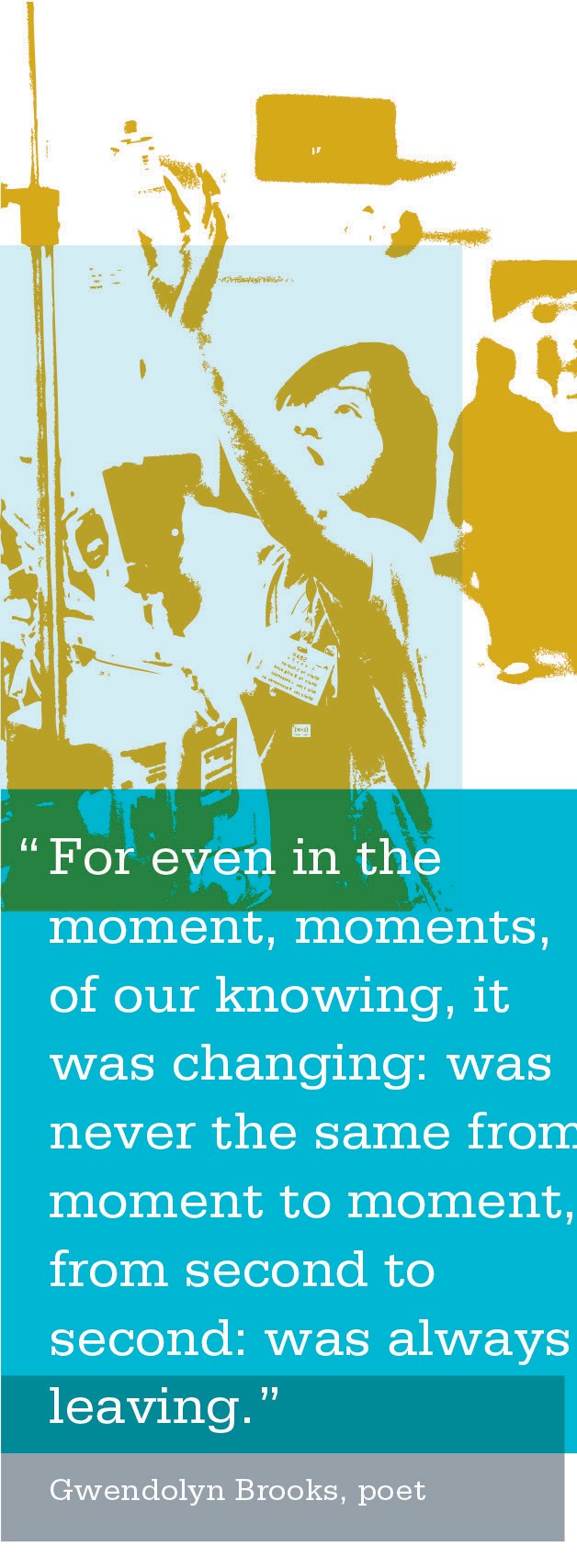 To ease their minds and set a strong foundation forunit-based team members to begin working together, it’s important to begin with an organized approach, clearly setting the context of why the work of unit-based teams is so important. A key tool to help you set the context is the Case for Change  video.Early in the formation of a UBT, the sponsors and/orco-leads will introduce the concept of the Case for Change as a national message around the need to focus on performance improvement.The following job aids, tools and templates are included in this section of the toolkit to help you:Case for Change  videoCase for Change activitySECTION 1  |  INTRODUCTION AND CONTEXT SETTING  |   INTRODUCTION OF UNIT-BASED TEAMS AND SETTING CONTEXTSECTION 1  |  INTRODUCTION AND CONTEXT SETTING  |   INTRODUCTION OF UNIT-BASED TEAMS AND SETTING CONTEXT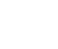 ACTIVITY: Message Map—Elevator SpeechThis guide will help you use everyday workplace opportunities to communicate about transformation.SECTION 1   |   INTRODUCTION AND CONTEXT SETTINGNotes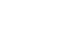 ACTIVITY: Case For Change—Elevator SpeechPurposeUBTs are key to transforming Kaiser Permanente to be the future of health care. The Case for Change activity provides team members with an opportunity to identify why this transformation is important and helps them make meaning out of Kaiser Permanente’s key message regarding the Case for Change.OutcomesAfter watching the video and completing the message mapping tool, UBT members will be able to state in their own words what Kaiser Permanente’s key message on theCase for Change means to them in their workplace and identify how they might improve in these areas.PurposeUBTs are key to transforming Kaiser Permanente to be the future of health care. The Case for Change activity provides team members with an opportunity to identify why this transformation is important and helps them make meaning out of Kaiser Permanente’s key message regarding the Case for Change.OutcomesAfter watching the video and completing the message mapping tool, UBT members will be able to state in their own words what Kaiser Permanente’s key message on theCase for Change means to them in their workplace and identify how they might improve in these areas.Key MessageSupporting MessagesIn My Own WordsWhat’s an example of this in my workplace?How might we improve in this area?Our historic mission isKP is unique in this country—to provide accessible,a nonprofit with a strong socialhigh-quality health caremission and a commitment to totalto working families.health, providing care underone roof.But our mission andA few giant insurance companies withmodel of care aredeep pockets are competing fiercelythreatened by thefor our members.changing health care market and new political and economic forces.The cost of health care in the United States is rising much faster than family incomes and people just can’t afford it anymore.The best way toOne way we are doing that is throughstrengthen KP andour LMP, which offers us a modelensure its growth is tofor patient-centered care throughput our members andunit-based teams. UBTs supportpatients at the centerperformance and innovation.of our work, and offer them the best service and quality andthe most affordable health care.All of us, regardless of our role in the organization, are looking at how we need to work differently to provide the best quality, the best service and the most affordable care in the bestplace to work.This means we haveFor example, UBTs are usingtwo jobs: doing ourPDSA rapid improvement tools towork well, and figuringmake improvements in service,out how to do it better.quality and cost.And this is somethingwe take seriously andare acting on.We’re changing toForty-seven million people aremeet our challenges,uninsured, and millions more areand if we can get itunderinsured—creating unnecessaryright, we’ll be a modelsuffering and premature illnessfor others and canand death.transform health care in the United States.If we fail, the best hope for American health care will be extinguishedand we will face a long decline inour living standards.If we succeed, our outcomes willestablish us as the health caresolution that can provide the greatestgood, for the most people, at themost affordable cost.No one can top our ability to provideaffordable, quality care to largegroups of people.